ANEXO 1: DATOS GENERALES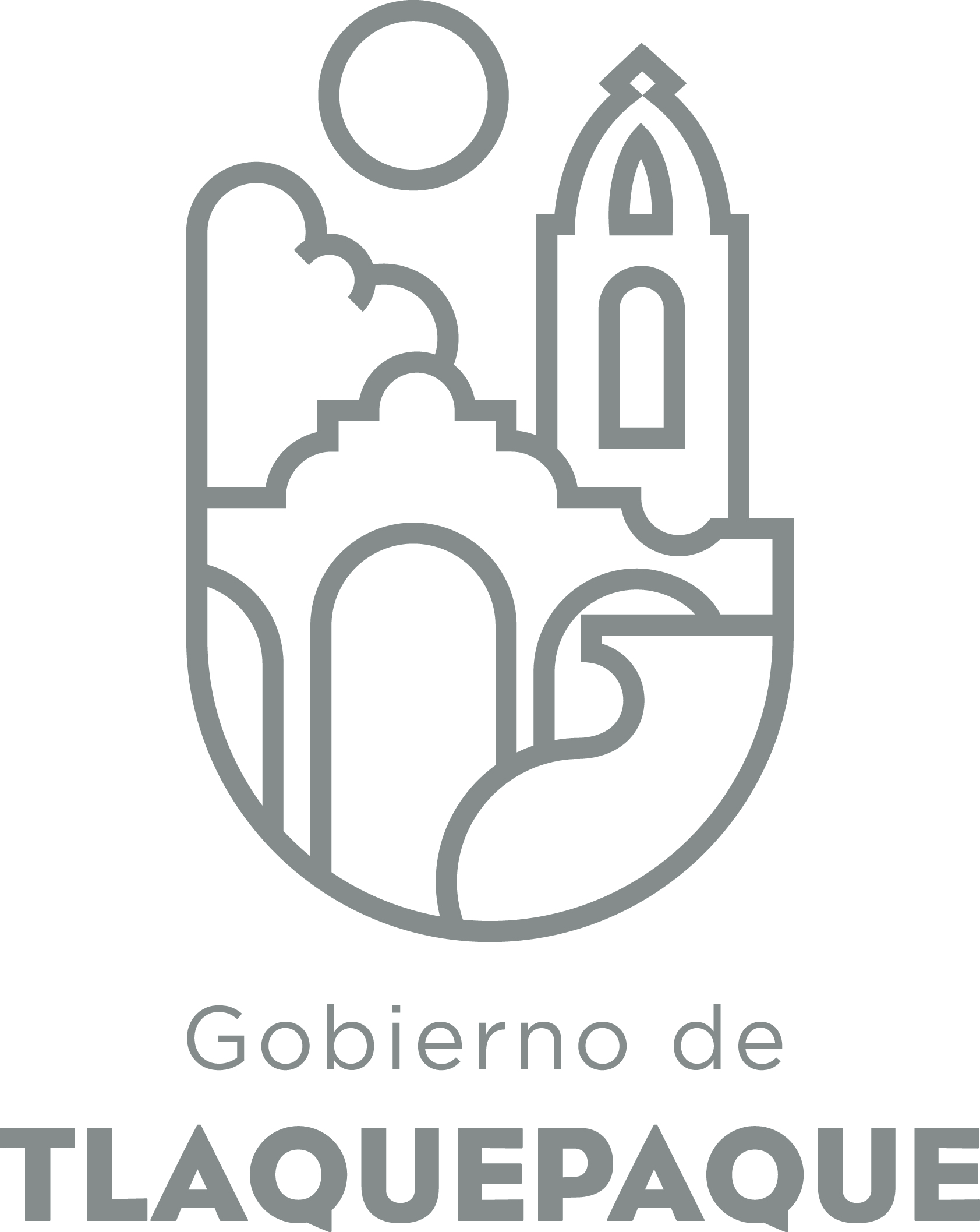 ANEXO 2: OPERACIÓN DE LA PROPUESTAElaborado por: DGPP / PP / PLVA)Nombre del programa/proyecto/servicio/campañaA)Nombre del programa/proyecto/servicio/campañaA)Nombre del programa/proyecto/servicio/campañaA)Nombre del programa/proyecto/servicio/campañaSeguimiento a Proyectos externos para espacios deportivos.Seguimiento a Proyectos externos para espacios deportivos.Seguimiento a Proyectos externos para espacios deportivos.Seguimiento a Proyectos externos para espacios deportivos.Seguimiento a Proyectos externos para espacios deportivos.Seguimiento a Proyectos externos para espacios deportivos.EjeEjeB) Dirección o Área ResponsableB) Dirección o Área ResponsableB) Dirección o Área ResponsableB) Dirección o Área ResponsableFomento Deportivo.Fomento Deportivo.Fomento Deportivo.Fomento Deportivo.Fomento Deportivo.Fomento Deportivo.EstrategiaEstrategiaC)  Problemática que atiende la propuestaC)  Problemática que atiende la propuestaC)  Problemática que atiende la propuestaC)  Problemática que atiende la propuestaLa falta de espacios adecuados para la recreación y deporte.La falta de espacios adecuados para la recreación y deporte.La falta de espacios adecuados para la recreación y deporte.La falta de espacios adecuados para la recreación y deporte.La falta de espacios adecuados para la recreación y deporte.La falta de espacios adecuados para la recreación y deporte.Línea de AcciónLínea de AcciónC)  Problemática que atiende la propuestaC)  Problemática que atiende la propuestaC)  Problemática que atiende la propuestaC)  Problemática que atiende la propuestaLa falta de espacios adecuados para la recreación y deporte.La falta de espacios adecuados para la recreación y deporte.La falta de espacios adecuados para la recreación y deporte.La falta de espacios adecuados para la recreación y deporte.La falta de espacios adecuados para la recreación y deporte.La falta de espacios adecuados para la recreación y deporte.No. de PP EspecialNo. de PP EspecialD) Ubicación Geográfica / Cobertura  de ColoniasD) Ubicación Geográfica / Cobertura  de ColoniasD) Ubicación Geográfica / Cobertura  de ColoniasD) Ubicación Geográfica / Cobertura  de ColoniasEn las colonias de La Mezquitera, Nueva Santa María, San Pedrito y Parques de Santa María.En las colonias de La Mezquitera, Nueva Santa María, San Pedrito y Parques de Santa María.En las colonias de La Mezquitera, Nueva Santa María, San Pedrito y Parques de Santa María.En las colonias de La Mezquitera, Nueva Santa María, San Pedrito y Parques de Santa María.En las colonias de La Mezquitera, Nueva Santa María, San Pedrito y Parques de Santa María.En las colonias de La Mezquitera, Nueva Santa María, San Pedrito y Parques de Santa María. Indicador ASE Indicador ASED) Ubicación Geográfica / Cobertura  de ColoniasD) Ubicación Geográfica / Cobertura  de ColoniasD) Ubicación Geográfica / Cobertura  de ColoniasD) Ubicación Geográfica / Cobertura  de ColoniasEn las colonias de La Mezquitera, Nueva Santa María, San Pedrito y Parques de Santa María.En las colonias de La Mezquitera, Nueva Santa María, San Pedrito y Parques de Santa María.En las colonias de La Mezquitera, Nueva Santa María, San Pedrito y Parques de Santa María.En las colonias de La Mezquitera, Nueva Santa María, San Pedrito y Parques de Santa María.En las colonias de La Mezquitera, Nueva Santa María, San Pedrito y Parques de Santa María.En las colonias de La Mezquitera, Nueva Santa María, San Pedrito y Parques de Santa María.ZAPZAPE) Nombre del Enlace o ResponsableE) Nombre del Enlace o ResponsableE) Nombre del Enlace o ResponsableE) Nombre del Enlace o ResponsableFomento Deportivo.Fomento Deportivo.Fomento Deportivo.Fomento Deportivo.Fomento Deportivo.Fomento Deportivo.Vinc al PNDVinc al PNDF) Objetivo específicoF) Objetivo específicoF) Objetivo específicoF) Objetivo específicoMejorar las áreas de recreación y deporte.Mejorar las áreas de recreación y deporte.Mejorar las áreas de recreación y deporte.Mejorar las áreas de recreación y deporte.Mejorar las áreas de recreación y deporte.Mejorar las áreas de recreación y deporte.Vinc al PEDVinc al PEDF) Objetivo específicoF) Objetivo específicoF) Objetivo específicoF) Objetivo específicoMejorar las áreas de recreación y deporte.Mejorar las áreas de recreación y deporte.Mejorar las áreas de recreación y deporte.Mejorar las áreas de recreación y deporte.Mejorar las áreas de recreación y deporte.Mejorar las áreas de recreación y deporte.Vinc al PMetDVinc al PMetDG) Perfil de la población atendida o beneficiariosG) Perfil de la población atendida o beneficiariosG) Perfil de la población atendida o beneficiariosG) Perfil de la población atendida o beneficiariosJóvenes, niños y adultos.Jóvenes, niños y adultos.Jóvenes, niños y adultos.Jóvenes, niños y adultos.Jóvenes, niños y adultos.Jóvenes, niños y adultos.Jóvenes, niños y adultos.Jóvenes, niños y adultos.Jóvenes, niños y adultos.Jóvenes, niños y adultos.H) Tipo de propuestaH) Tipo de propuestaH) Tipo de propuestaH) Tipo de propuestaH) Tipo de propuestaJ) No de BeneficiariosJ) No de BeneficiariosK) Fecha de InicioK) Fecha de InicioK) Fecha de InicioFecha de CierreFecha de CierreFecha de CierreFecha de CierreProgramaCampañaServicioProyectoProyectoHombresMujeres01 enero 201701 enero 201701 enero 201731 diciembre 201731 diciembre 201731 diciembre 201731 diciembre 2017XXFedEdoMpioXxxxI) Monto total estimadoI) Monto total estimadoI) Monto total estimadoFuente de financiamientoFuente de financiamientoA)Actividades a realizar para la obtención del producto esperado - Coordinación Fomento Deportivo para lograr la ejecución en tiempo y forma.- Conocimiento del Espacio.- Identificar necesidades.- Realizar propuestas.- Coordinación Fomento Deportivo para lograr la ejecución en tiempo y forma.- Conocimiento del Espacio.- Identificar necesidades.- Realizar propuestas.- Coordinación Fomento Deportivo para lograr la ejecución en tiempo y forma.- Conocimiento del Espacio.- Identificar necesidades.- Realizar propuestas.- Coordinación Fomento Deportivo para lograr la ejecución en tiempo y forma.- Conocimiento del Espacio.- Identificar necesidades.- Realizar propuestas.- Coordinación Fomento Deportivo para lograr la ejecución en tiempo y forma.- Conocimiento del Espacio.- Identificar necesidades.- Realizar propuestas.- Coordinación Fomento Deportivo para lograr la ejecución en tiempo y forma.- Conocimiento del Espacio.- Identificar necesidades.- Realizar propuestas.- Coordinación Fomento Deportivo para lograr la ejecución en tiempo y forma.- Conocimiento del Espacio.- Identificar necesidades.- Realizar propuestas.- Coordinación Fomento Deportivo para lograr la ejecución en tiempo y forma.- Conocimiento del Espacio.- Identificar necesidades.- Realizar propuestas.- Coordinación Fomento Deportivo para lograr la ejecución en tiempo y forma.- Conocimiento del Espacio.- Identificar necesidades.- Realizar propuestas.- Coordinación Fomento Deportivo para lograr la ejecución en tiempo y forma.- Conocimiento del Espacio.- Identificar necesidades.- Realizar propuestas.- Coordinación Fomento Deportivo para lograr la ejecución en tiempo y forma.- Conocimiento del Espacio.- Identificar necesidades.- Realizar propuestas.- Coordinación Fomento Deportivo para lograr la ejecución en tiempo y forma.- Conocimiento del Espacio.- Identificar necesidades.- Realizar propuestas.- Coordinación Fomento Deportivo para lograr la ejecución en tiempo y forma.- Conocimiento del Espacio.- Identificar necesidades.- Realizar propuestas.- Coordinación Fomento Deportivo para lograr la ejecución en tiempo y forma.- Conocimiento del Espacio.- Identificar necesidades.- Realizar propuestas.B) Principal producto esperado (base para el establecimiento de metas)Mejoramiento del nivel de vida.Mejoramiento del nivel de vida.Mejoramiento del nivel de vida.Mejoramiento del nivel de vida.Mejoramiento del nivel de vida.Mejoramiento del nivel de vida.Mejoramiento del nivel de vida.Mejoramiento del nivel de vida.Mejoramiento del nivel de vida.Mejoramiento del nivel de vida.Mejoramiento del nivel de vida.Mejoramiento del nivel de vida.Mejoramiento del nivel de vida.Mejoramiento del nivel de vida.Indicador de Resultados vinculado al PMD según Línea de Acción Indicador vinculado a los Objetivos de Desarrollo Sostenible AlcanceCorto PlazoCorto PlazoCorto PlazoMediano PlazoMediano PlazoMediano PlazoMediano PlazoMediano PlazoMediano PlazoMediano PlazoLargo PlazoLargo PlazoLargo PlazoLargo PlazoAlcanceXXXXXXXXXXXC) Valor Inicial de la MetaValor final de la MetaValor final de la MetaValor final de la MetaValor final de la MetaValor final de la MetaValor final de la Meta50%100%100%100%100%100%100%Clave de presupuesto determinada en Finanzas para la etiquetación de recursosClave de presupuesto determinada en Finanzas para la etiquetación de recursosClave de presupuesto determinada en Finanzas para la etiquetación de recursosClave de presupuesto determinada en Finanzas para la etiquetación de recursosClave de presupuesto determinada en Finanzas para la etiquetación de recursosClave de presupuesto determinada en Finanzas para la etiquetación de recursosClave de presupuesto determinada en Finanzas para la etiquetación de recursosCronograma Anual  de ActividadesCronograma Anual  de ActividadesCronograma Anual  de ActividadesCronograma Anual  de ActividadesCronograma Anual  de ActividadesCronograma Anual  de ActividadesCronograma Anual  de ActividadesCronograma Anual  de ActividadesCronograma Anual  de ActividadesCronograma Anual  de ActividadesCronograma Anual  de ActividadesCronograma Anual  de ActividadesCronograma Anual  de ActividadesCronograma Anual  de ActividadesCronograma Anual  de ActividadesD) Actividades a realizar para la obtención del producto esperado ENEFEBMARMARABRMAYMAYJUNJULAGSSEPOCTNOVDICCoordinación Fomento Deportivo para lograr la ejecución en tiempo y forma.XXConocimiento del Espacio.XX-Identificar necesidades.XXXRealizar propuestas.